3.2 De Oost en de VOC 	
Waarvoor werd de VOC opgericht en hoe werkte deze handelsmaatschappij?De eerste ontdekkingsreizen werden gedaan door Spanje en Portugal. 
Spanje ging naar Amerika
Portugal ging via Afrika naar Azië

Ze namen producten mee en verkochten ze in Antwerpen
- Specerijen
- Zijde
- Porselein
- theeIn 1585 was de val van Antwerpen ( ze verloren van Spanje) 
De kooplui vluchtten toen naar Amsterdam
Amsterdam was economisch al belangrijk: het was de stapelmarkt van graan
( stapelmarkt is de markt waar goederen van overal vandaan naar toe worden gebracht. De goederen liggen in pakhuizen en worden daarna verder te verkocht. Er is daardoor altijd voorraad)
Amsterdam werd nu het centrum van de wereldhandel

De Nederlanders wilden net als de Spanjaarden en Portugezen zelf gaan handelen en zochten eigen route naar Azië.via Noord: 
Kapiteins: Jacob van Heemskerk en Willem Barendtsz probeerde de weg via Noorwegen en de Noordkaap. Maar ze kwamen nooit aan in Azië: ze bleven steken in het ijs dus moesten overwinteren op Nova Zembla want ze konden niet terug door het vastgevroren ijs. 
Ze bouwden daarom hun eigen huis: het Behouden Huys. Willem Barentsz overleefde het niet. 
Dit is bekend geworden door dagboeken.
via Zuid: Kapitein: Cornelis de Houtman. Via Afrika, Kaap de Goede Hoop en Indische oceaan (route van Portugezen) naar Indonesië => wel gelukt. Veel kooplieden willen ook mee naar Indonesië met Cornelis de Houtman; ze gingen samenwerken.
Hierdoor ontstonden voorcompagniën: handelssamenwerkingen: geldschieters en handelaren en zeelieden gingen samenwerken voor 1 expeditie/vaart. Maar er kwamen problemen: er was veel onderlinge concurrentie tussen de voorcompagnieen (o.a. tussen gevluchte Antwerpse handelaren en de Nederlandse handelaren) waardoor prijzen steeds lager werden.
Dat was ook slecht voor de belastinginkomsten maar er was geld nodig voor dure oorlog tegen Spanje!

Oplossing: 1602 Oprichting van de VOC Verenigde Oost-Indische compagnie
door raadspensionaris Van OldenbarneveltStaten Generaal: afgevaardigden van de Provinciale Staten van de gewesten van de Nederlanden.Staten Generaal gaf de VOC een handelsmonopolie: dat betekende dat alleen de VOC mocht handelen met Azië. Het was voor anderen verboden eigen handel te beginnen.
Hierop was strenge controle op alle schepen De VOC had 6 afdelingen, (die heten Kamers) in zes Hollandse en Zeeuwse steden
Per Kamer was er een eigen 
- scheepswerf
- pakhuis
- kantoor
- Per zeevaart naar Azië huurden ze zeelui en soldaten

Het bestuur van de VOC bestond uit: De Heren Zeventien: afgevaardigden van alle Kamers

De VOC kreeg grote eigen bevoegdheden: ze mocht zelfstandig 
- oorlogen voeren 
- verdragen sluiten met Aziatische vorsten (vrijwillig of met geweld).
Soldaten en kanonnen waren mee aan boord tegen zeerovers en voor het voeren van oorlogen
(op zee) tegen concurrenten in Azië (Arabische, Spaanse en Engelse koopvaarders).De VOC reizen duurden lang: de zeevaarders moesten langere tijd in Azië blijven. Ze konden niet alleen op schepen blijven.

Daarom stichtten ze handelsfactorijen: dit was een nederzetting in een ander land die fungeerde als steunpunt voor overzeese handel. Deze plaats was 
- goed verdedigbaar 
- was een plek voor het bestuur om vandaar uit te besturen i.p.v. vanuit Nederland- De VOC stichtte ze deze handelsfactorijen zelf of veroverde ze op Portugal en Spanje.
De restanten zijn nog steeds te zien in India, Indonesië, Maleisië, China en JapanJP Coen was de eerste Gouverneur-Generaal van de VOC.  
Hij stichtte de handelsfactorij Batavia in Jakarta, hoofdstad van Indonesië.
Dit werd het bestuurscentrum van De Oost.
De Oost bestaat uit alle gebieden waarmee de VOC handel dreef
De VOC was de eerste multinational ter wereld: een bedrijf dat in verschillende landen is gevestigd. In alle landen koopt en verkoopt ze goederen
De Inter-Aziatische handel = handel binnen Azië 
Dit leverde de VOC het meeste geld op!
De vorsten in Azië wilden worden betaald met goud en zilver en vuurwapens

Voorbeelden: ze kochten met zilver, gouden en wapens in
- China: 	zijde, thee en porcelein
- India:  	katoen 
- Indonesie: 	specerijen

- Katoen werd verkocht door de VOC in Indonesie, die had kruiden
- Zijde werd verkocht in Japan, die betaalde met zilver.

De VOC nam mee terug naar Republiek (Nederland)
- nootmuskaat
- kruidnagels
- peper
- foelie
- zijde
- porselein
- thee
 
De inheemse bevolking mocht ook niet meer onderling handelen van de VOC  (hun handelsmonopolie breiden ze uit om te voorkomen dat andere kooplui stiekem handelden). 
De bewoners van het eiland Banda negeerden dit monopolie en werden onthoofd door Japanners in opdracht van de VOC (JP Coen). 
De Hollanders namen het bestuur  over in Banda en starten zelf nootmuskaatplantages. Deze Hollanders heetten Perkeniers. 
De VOC voert daarvoor slaven aan. Zo ontstond Banda als een kolonie van de VOC

De VOC maakt geen koloniën behalve
- De handelsfactorij Batavia en gebied rondom Batavia
- De kleinere handelsfactorijen in Azië
- De Banda-eilanden

Om alles te kunnen betalen gaf de VOC aandelen uit. 
De VOC was eerste bedrijf ter wereld dat aandelen uitgaf!
Iedereen kon/mocht aandelen VOC kopen ( rijk en arm)De koop en verkoop van de aandelen gebeurde op de Amsterdamse Beurs
In ruil kreeg je- Aandeel in VOC
- Aandeel in winst: dividend
Oprichting van de VOC was niet alleen voor de handel maar ook gericht tegen oorlog met Spanje
Het was dus een onderdeel van de Opstand ( 80 jarige oorlog tegen Spanje)
Daardoor was het gevaarlijk om te varen al direct buiten Hollandse wateren
De zeeroute ging via Duinkerken (dat was toen onderdeel van de Spaanse Nederlanden): 
De Duinkerkers kregen opdracht van Spanje om de Nederlandse vloot te veroveren. Daarvoor kregen ze kapersbrieven dan kon iedereen zien dat ze geen ordinaire zeerovers waren
De Republiek gaf ook kapersbrieven aan schepen om de tegenpartij te overvallen.DOE OOK QUIZLET!!
Check ook de plaatjes in je boek!3.3 De WIC en SurinameDeelvraag: waar hield de WIC zich mee bezig en waardoor ontstonden de transatlantische slavenhandel?

De Nederlanders wilde naast Azië ook naar West Afrika en AmerikaDaarom werd 1621 WIC (West-Indische Compagnie) opgericht
Die kreeg het monopolie op handel op route naar West-Afrika en Amerika
Ook hier voor de handel en oorlog.
Met kapersbrieven van de Staten generaal van de republiek veroverden de WIC de Spaanse en Portugese handelsschepen
Voorbeeld:  de Zilvervloot werd veroverd door Piet Hein in 1628 bij Cuba
In 1630 veroverde de Republiek (Nederland) Brazilië op de Portugezen inclusief de slavenplantages.1630 was ook de verovering op Portugezen van het slavenfort El Mina en de slavenplantages aan de westkust van Afrika.Doel van het fort was bescherming van de goudmijn maar vooral slavenhandel: Als de Afrikaanse koningen geld nodig hadden voor het voeren van oorlogen verkochten ze slaven aan de Nederlanders
De slaven werden in het fort bewaard tot vertrek van het volgende slavenschip naar Brazilië.Ze voeren via de Antillen (Curacao). Dat werden doorvoerstations.
De slaven moesten o.a. in Brazilië werken op de suikerplantages.
https://www.schooltv.nl/video/vroeger-zo-slaven/#q=slavenIn 1650 werd Brazilië als kolonie opgegeven want de Hollanders hadden geen zin in kolonistenbestaan

WIC bleef wel actief in trans-Atlantische slavenhandel want die was zeer winstgevend!
Er kwam een driehoekshandel: Trans-Atlantische slavenhandel Republiek => West Afrika (fort El Mina):     vuurwapens, alcohol, katoen, goud, zilver
West-Afrika=> Amerika:           		slaven
Amerika=>Republiek:               		Amerikaans katoen, rietsuiker, rum, tabak, koffie
https://www.youtube.com/watch?v=JErfFsAKwgk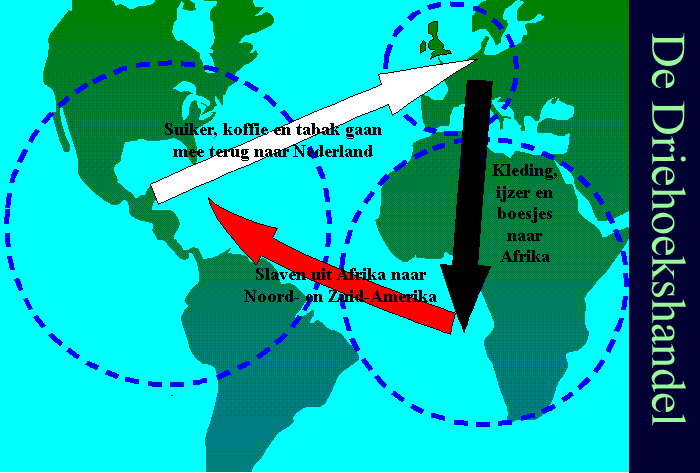 Gezondheid van slaven was zeer belangrijk want het was kostbare handelswaar.
Dokters gingen mee op slavenschepen en op plantages:
Slaven besmetten de zeelieden met Afrikaanse ziekten en zeelieden besmetten slaven met Europese ziekten: onder beide was hoge sterfte!Plantagehouders inspecteerden en brandmerkten slaven als eigendomsbewijs want slaaf was erg duur.

Er was constant nieuwe aanvoer van slaven nodig door hoge sterfte van slaven op plantages in Brazilië want
- in Brazilie kregen ze een wrede behandeling
- Ze waren bevattelijk voor Europese én Amerikaanse ziekten
Er ontstond dus een Wereldeconomie: de economieën van Europa, Azië, Afrika en Amerika werden verbonden door
- Moedernegotie ( handel met Oostzee gebied)
- VOC handel met Azië
- WIC handel met West Afrika en Amerika

De internationale concurrentie werd steeds groter. Engeland bijvoorbeeld was jaloers op het Nederlandse handelssucces.
Daarom maakte Engeland in 1651 Actie van Navigatie
Dat was een Wet dat alleen Engelse schepen of schepen uit land van herkomst goederen mochten vervoeren.
Gevolg: De Republiek voerde zee-oorlogen met Engeland 
1652 1e zee-oorlog
1665 2e zee-oorlog

Aan het einde oorlog tekenden de Republiek en Engeland de
1674 Vrede van Westminster 
- Nederland geeft Engeland de Amerikaanse kolonie Nieuw Nederland (incl. Nieuw Amsterdam= New York).
- Nederland krijgt SurinameSuriname werd de grootste plantagekolonie van De Republiek: leverde - Suikerriet- koffie.
De slaven kwamen 
Wél: uit West Afrika
Niet: inheemse Indianen, die hadden Nederland nl geholpen in de strijd tegen de Portugezen Indianen hielpen Nederlanders ook bij het terugbrengen van gevluchte marrons
Marrons (bosnegers)=> zijn gevluchte slaven van de plantages.  Er ware wel Rode slaven: dat waren krijgsgevangen Indianen uit onderlinge indianenoorlogen
Deze Indianen werden ingezet bij jacht en visserij, niet op plantages

republiek ging nadenken over afschaffing van de slavernij: Overwegingen:
Is het in strijd met het christendom? Zijn het mensen of dieren? Dieren hebben geen ziel en dan is slavernij akkoord volgens bijbel.

Afschaffing slavernij op 1 juli 1863Nu vieren we dat nog in NL en Suriname:  Keti-Kotifeest.
NB: 
In 17e eeuw kwam door alle reizen grote belangstelling voor vreemde culturen.Bijvoorbeeld Gouverneur Johan Maurits van Oranje veroverde Brazilië 
Bij de verovering had hij hulp van de Indianen had gekregen. 

Hij had grote belangstelling voor het geloof, de natuur en cultuur van Zuid Amerika en de oorspronkelijke bewoners: de indianen In Brazilië waren veel verschillende bevolkingsgroepen (Nederlanders, Portugezen, Indianen, slaven uit Afrika). 

3.4 Geloof, tolerantie en onderzoek
Hoe leidde de vrijheid van denken tot meer wetenschap?Geloof en tolerantie:
De Hervormde Kerk was in Nederland het officiële geloof
De calvinistische dominees werden betaald door de overheid.
Alleen calvinisten mochten besturen of burgemeester worden.

Andere geloven wel toegestaan maar niet openlijk. Zo waren er stiekeme katholieke kerken: Schuilkerken. ( voorbeeld in Amsterdam Ons Lieve heer op Solder)
De Republiek was daarmee eigenlijk zeer tolerant, in andere landen waren vaak strenge straffen voor andersgelovigen.

Tolerantie kwam voort uit eigen belang: politiek en economisch: 
bijvoorbeeld 
- in Brazilie waren Indianen bondgenoten in de oorlog
- in Brazilie mochten katholieke Portugezen  blijven omdat Nederlanders geen kolonie wilden - In Amsterdam mochten Joden wel een kerk ( synagoge)  bouwen omdat ze grote rijkdom en handelskennis hadden
Interesse in andere cultuur en wetenschap- Johan Maurits van Oranje liet tekenaars, schilders, biologen en aardrijkskundigen naar Brazilie komen- uitvindingen doen werd een rage: Atoni van leeuwenhoek was handelaar en werd wereldberoemde wetenschapper door uitvinding van microscoop: voor 1e keer kon met bacteriën zien. Christiaans Huygens vond telescoop en‘slingeruurwerk (de klok) uit. Werd beroemd wiskundigeBaruch de Spinoza: belangrijkste (joodse) filosoof. Hij was de voorman van Wetenschappelijk Revolutie: snelle ontwikkelingen in Europa op het gebied van uitvindingen en wetenschap
hij bedacht het rationalisme: hij probeerde de wereld te begrijpen met het verstand in plaats van het geloof
- Bijbel is door mensen bedacht en niet door God
- Onderzoek daarom de natuur met je verstand in plaats van met Bijbel of Thora
4.1 Lodewijk de 14eIn 1649 was er onrust in Frankrijk
Lodewijk XIV (de veertiende) was 11 jaar en toen al 5 jaar koning.  Zijn moeder, Anna van Oostenrijk, was regentes en regeerde met Kardinaal Mazarin. 
Zij wilden belastingen verhogen want Frankrijk was in oorlog met Spanje en dat kostte veel geld. Er kwamen opstanden en Anna en Lodewijk moesten vluchten.
Uiteindelijk lukt het Kardinaal Mazarin om weer orde te krijgen. Toen Lodewijk 15 was, werd hij officieel tot koning gekroond.

1661: Mazarin overlijdt. Lodewijk zal vanaf dan 54 jaar lang regeren.
Lodewijk was bang voor de adel en liet daarom buiten Parijs het Kasteel van Versailles bouwen om te wonen. Daar woonde ook veel adel. Zo kon hij op de adel toezicht houden 
In Kasteel Versailles moet je je namelijk aan de regels van de koning houden. 
Als je dat niet deed kreeg je een‘lettre de cachet’ en werd je in de gevangenis gegooid. 

Lodewijk liet zich de Zonnekoning noemen, omdat hij vond dat hij het goddelijke recht had om de baas te zijn. Als het volk hem tegensprak, spraken ze dus zo ook God tegen. Dat deed het volk natuurlijk niet.

Jean-Baptise Colbert (was niet van adel) werd minister van financiën. Hij wilde Frankrijk nog groter en machtiger maken door meer belastinggeld te innen door:- invoerrechten te heffen. Zo kwamen er minder luxe producten uit het buitenland waardoor Frankrijk zelf meer geld kon verdienen de spullen zelf te maken. 
Hij liet ook kanalen graven zodat ze het beter konden vervoeren.  
- verbeteren  van het innen van belasting door de organisatie in het land verbeteren. Colbert verbood de handel in adelijke titels die het recht gaven op belastingvrijstelling.
Hij benoemde 30 belastingopzichters: intendanten. Die hielden streng toezichtColbert zijn ideeën waren succesvol, maar de koning gaf het net zo snel weer uit.1685: Lodewijk schafte het Edict van Nantes af: de recht op vrijheid van geloof. Hij wilde één vorst en één geloof. Iedereen moest katholiek worden
De Franse protestanten: Hugenoten  mochten niet meer eigen scholen en kerken hebben en bepaalde beroepen uitoefenen. 200.000 Hugenoten vluchtten naar Amsterdam.
Bekende Hugenoot: Migault.

Lodewijk voerde veel dure oorlogen tegen Spanje, Republiek ( Nederland) en het Roomse Rijk. 
Daarom was Frankrijk bijna failliet bij zijn dood. Het volk was dus ondanks alle verbeteringen op het gebied van kunst en cultuur en economie erg ontevreden. Dit kwam doordat het volk steeds hogere belastingen moest betalen en de adel en de geestelijkheid niet.4.3 Het Ancien RégimeTijd voor de Franse revolutie = 
Ancien regime = de oude macht
dit heet ook de tijd van de  droit devin = goddelijke macht:  de Koning stond aan het hoofd van de regering en had alle macht.  Dus Lodewijk de 14e, 15e en 16e gingen er van uit dat zij het hoogste gezag over een onderdanen rechtstreeks van God hadden ontvangen.Fransse samenleving was een standenmaatschappij: 3 standen, de geestelijkheid, de adel en de burgerij
De grote verschillen in plicht en recht tussen waren steeds meer het punt van discussie.1e stand = geestelijkheid, de mensen met een functie in de kerk. 
De katholieke kerk had 10 procent land in bezit en hoefde daarover geen belasting te betalen. De taak van de geestelijken was de zorg voor de ziel (zielzorg), maar eigenlijk deden maar heel weinig geestelijken. 
Verlichte denkers ergerden zich aan de bevoorrechte positie van de katholieke kerk. Zij streefden naar een tolerantere manier van samenleven en gelijke rechten voor alle godsdiensten.De 2e stand: de adel, mensen met titels als baron of graaf. Hun inkomsten kwamen uit het geld dat ze opbrachten met landen die zij bezaten. 
Zij hoefden geen belasting te betalen omdat de adel belangrijke diensten vervulden in het leger (militaire adel) of belangrijke functies hadden in het bestuur of recht (administratieve adel) .De 3e stand waren alle anderen mensen, de burgerij: ongeveer 90 procent van de bevolking. Ook dokters advocaten en kooplieden, ook  boeren en werklieden 
De rijke mensen van de 3e stand waren het meest ontevreden, zij moesten wel veel belasting betalen .De meeste mensen waren boeren en moesten belasting betalen: -in de vorm van een deel van de oogst– grondbelasting:terwijl ze ook pacht (huur) moesten betalen voor de grond!- belasting per persoon- gabelle: zoutbelasting, iedereen moest verplicht 7 pond zout kopen per jaar4.4 De Franse Revolutie1788; Lodewijk de 16e had ook alle macht ( ( de absolute macht)
Maar hij had van zijn voorgangers heel veel staatsschuld geërfd. Het volk had veel kritiek. Zijn vrouw Marie Antoinette verspilde veel. Ze werd symbool voor alles wat fout was in Frankrijk. 

Als gevolg, riep de koning de Staten-Generaal bijeen ( afgevaardigden van alle staten), voor het eerst sinds 1614. Het doel was om hogere belastingen te gaan heffen. 
Alle drie de standen mochten klachten in gaan dienen. 

Door de oneerlijkheid bij het stemmen ( de 1e en de 2e stand zouden samen altijd een meerderheid hebben) besloot de derde stand een eigen bijeenkomst te organiseren, de Nationale vergadering. 
Ze wilden een grondwet: een wet waarin is vastgelegd hoe en wie het land bestuurt en wat de grondrechten van de burgers zijn.De nationale vergadering: het parlement van Frankrijk tijdens de Franse revolutie dat de standenmaatschappij afschafte. En dat de eerste grondwet opstelde waarin de macht van de koning werd beperkt.  Lodewijk liet toen Parijs omsingelen. Toen kwam het volk overal in opstand. Camille Desmoulins riep ze op om in opstand te komen
Op 14 juli ging de bevolking de Bastille bestormen (de gevangenis). 
Dit was het officiële begin van de Franse Revolutie 
Dit is nog steeds een feestdag in Frankrijk. 
https://www.schooltv.nl/video/histoclips-de-franse-revolutie/

Franse Revolutie de grote politieke omwenteling waarbij de absolute monarchie die Frankrijk drie eeuwen had geregeerd werd afgeschaft. Frankrijk werd een RepubliekIn augustus 1789 hadden ze het voor elkaar, de Verklaring van de Rechten van de Mens en van de Burger was opgesteld. Hierin stond dat iedereen had voortaan recht had op
- vrijheid van godsdienst
- vrijheid van meningsuiting: iedereen mag zeggen wat hij wil:  
- eerlijke rechtspraak : iedereen gelijk was voor de wet

De grondwet werd officieel vastgelegd in 1791. De koning werd verdacht van schuld voor de oorlog en chaos. Hij werd afgezet en Frankrijk werd een republiek, er was geen koningshuis meer.  
In 1793 werden Lodewijk en Marie Antionette onthoofd. 

Daarna volgde een belangrijke periode van de Franse revolutie
de Terreur 1792 - 1794 duizenden tegenstanders van de revolutie onder de guillotine ter dood gebracht
de Jacobijnen onder leiding van Robespierre grepen de macht
Robespierre ging radicaal iedereen die tegen de revolutie was onthoofden. 

de Girondijnen waren eerst voor het koningshuis en werden veel onthoofd. Er werden ca 40.000 vermoord Ze zongen daarbij het volkslied van Frankrijk; de Marseillaise.
In 1794 werd hij uiteindelijk veroordeeld en zelf onthoofd door het Parlement ( dat heette nu De conventie)